Significance and Engagement PolicyIntroductionPurposeTo enable Council and its communities to identify the degree of significance attached to particular issues, proposals, assets, decisions and activities.To provide clarity about how and when communities can expect to be engaged in decisions made by Council.To inform Council from the beginning of a decision-making process about the extent, form and type of engagement required.DefinitionsCommunity: a group of people living in the same place or having a particular characteristic in common. Includes interested parties, affected people and key stakeholdersDecisions: refers to all the decisions made by or on behalf of Council including those made by officers under delegation. (Management decisions made by officers under delegation during the implementation of council decisions will not be deemed to be significant).Engagement: is a term used to describe the process of seeking information from the community to inform and assist decision making. There is a continuum of community involvement.Significance: as defined in Section 5 of the L ‘in relation to any issue, proposal, decision, or other matter that concerns or is before a local authority, means the degree of importance of the issue, proposal, decision, or matter, as assessed by the local authority, in terms of its likely impact on, and likely consequences for,—the district or region:any persons who are likely to be particularly affected by, or interested in, the issue, proposal, decision, or matter:the capacity of the local authority to perform its role, and the financial and other costs of doing so’.Significant: as defined in Section 5 of the Local Government Act 2002 ‘means that the issue, proposal, decision, or other matter has a high degree of significance’.Significant Activity: is a term used to describe those groups of activities which Council has historically invested substantial funding. These include:RoadingWaterWastewaterStormwaterLibrariesReservesRecreational facilitiesStrategic asset: as defined in Section 5 of the Local Government Act ‘in relation to the assets held by a local authority, means an asset or group of assets that the local authority needs to retain if the local authority is to maintain the local authority's capacity to achieve or promote any outcome that the local authority determines to be important to the current or future well-being of the community; and includes—any asset or group of assets listed in accordance with section 76AA(3) by the local authority; andany land or building owned by the local authority and required to maintain the local authority's capacity to provide affordable housing as part of its social policy; andany equity securities held by the local authority in—a port company within the meaning of the Port Companies Act 1988:an airport company within the meaning of the Airport Authorities Act 1966’.ApplicationPolicy statementsThe Council will take into account the following matters when assessing the degree of significance of proposals and decisions, and the appropriate level of engagement:here is a legal requirement to engage with the community.The degree to which the issue has a financial impact on Council or the rating levels of its communities:Any transfer of ownership or control, or the construction, replacement or abandonment, of a strategic asset as defined in the Local Government Act 2002 or listed in this policy.The formation of a new Council Controlled Organisation (CCO), or any decision or proposal relating to the sale of more than 40% of the Council's shareholding in any CCO.Whether the proposal or decision will affect a large portion of the communityThe likely impact on present and future interests of the community, recognising Maaori cultur values and their relationship to land and waterWhether the proposal affects the level of service of a significant activityWhether community interest is highWhether the likely consequences are controversialWhether community views are already known, including the community's preferences about the form of engagementThe form of engagement used in the past for similar proposals and decisionsIf a proposal or decision is affected by a number of the above considerations, it is more likely to have a higher degree of significance.In general, the more significant an issue, the greater the need for community engagement.The Council will apply a consistent and transparent approach to engagement.Council is required to undertake a pecial onsultative rocedure as set out in Section 83 of the, or to carry out consultation in accordance with or giving effect to Section 82 of the  on certain matters (regardless of whether they are considered significant as part of this policy).For all other issues requiring a decision, Council will determine the appropriate level of engagement on a case by case basis.The Community Engagement Guide () identifies the form of engagement Council will use to respond to some specific issues. It also provides examples of types of issues and how and when communities could expect to be engaged in the decision making process.As a starting point, Council will organise engagement with the Maaori community in forums including long-standing hui such as poukai and Marae committee hui, where possible. Hui associated with formal agreements such as Joint Management Agreement and MOU's will also be utilised when appropriate.When Council makes a decision that is significantly inconsistent with this policy, the steps identified in Section 80 of the will be undertaken.Policy reviewThis policy shall be reviewed at yearly intervals or as otherwise required by the Chief Executive or .  Schedule 1 – Strategic AssetsSection  of the  requires the following to be listed in this Policy:any asset or group of assets listed in accordance with section 76AA(3) by the local authority; andany land or building owned by the local authority and required to maintain the local authority's capacity to provide affordable housing as part of its social policy; andany equity securities held by the local authority in—a port company within the meaning of the Port Companies Act 1988an airport company within the meaning of the Airport Authorities Act 1966The following is a list of assets or group of assets that the council needs to retain if it is to maintain its capacity to achieve or promote any outcome that it determines to be important to the current or future well-being of the community.Waikato District Council’s strategic assetsThe roading network as a wholeReserves listed and managed under the Reserves Act 1977Water plants and reticulation network as a wholeWastewater treatment plants and network as a wholeStormwater network as a wholeRaglan Wharf and Raglan Harbour endowment propertiesPensioner housing/housing for the elderly buildingsShareholding in Waikato Regional Airport LtdSchedule 2 – Community Engagement GuideCommunity engagement is a process, involves all or some of the public and is focused on decision-making or problem-solving.The International Association for Public Participation (IAP2) has developed a Public Participation Spectrum to demonstrate the possible types of engagement with the community. This model also shows the increasing level of public impact as you progress through the spectrum from left to right - ‘inform’ through to ‘empower’.  In simply ‘informing’ stakeholders there is no expectation of receiving feedback, and consequently there is a low level of public impact. At the other end of the spectrum, ‘empowering’ stakeholders to make decisions implies an increase in expectations and therefore an increased level of public impact. Differing levels of engagement may be required during the varying phases of decision-making on an issue, and for different stakeholders.It will not always be appropriate or practicable to conduct processes at the ‘collaborate’ or ‘empower’ end of the spectrum. Many minor issues will not warrant such an involved approach. Time and money may also limit what is possible on some occasions.In general, the more significant an issue, the greater the need for community engagement.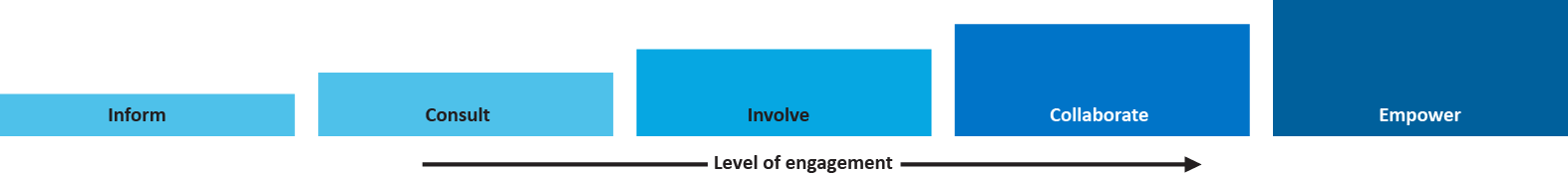 Forms of engagementThe Council will use the Special Consultative Procedure (as set out in section 83 of the LGA 2002) where required to do so by law, including for the following issues requiring decisions:The adoption or amendment of a Long Term Plan (in accordance with section 93 A of the LGA 2002)The adoption, amendment, or revocation of bylaws if required under section 156(1)(a) of the LGA 2002The adoption, amendment or revocation of a Local Alcohol PolicyThe adoption or review of a Local Approved Products (Psychoactive Substances) PolicyThe adoption or review of a class 4 venue policy under the Gambling Act 2003The preparation, amendment or revocation of a waste management and minimisation planUnless already explicitly provided for in the Long Term Plan, the Council will seek to amend its Long Term Plan, and therefore use the Special Consultative Procedure, when it proposes to:alter significantly the intended level of service provision for any significant activity undertaken by or on behalf of Council, including commencing or ceasing such an activity; ortransfer the ownership or control of strategic assets, as listed in Schedule 1.The Council will consult in accordance with, or using a process or a manner that gives effect to the requirements of, section 82 of the LGA 2002 where required to do so by law, including for the following specific issues requiring decisions:Adopting or amending the annual plan if required under section 95 of the LGA 2002Transferring responsibilities to another local authority under section 17 of the LGA 2002Establishing or becoming a shareholder in a council-controlled organisationAdopting or amending a revenue and financing policy, development contributions policy, financial contributions policy, rates remission policy, rates postponement policy, or a policy on the remission or postponement of rate on Maaori freehold landFor such consultation, Council will develop information fulfilling the requirements of Section 82A of the LGA 2002, will make this available to the public, allow written submissions for a period , and will consider all submissions prior to making decisions.For all other issues, the following table provides an example of the differing levels of engagement that might be considered appropriate, the types of tools associated with each level and the timing generally associated with these types of decisions/levels of engagement.* Will require Special Consultative Procedure as per relevant legislation.Engagement tools and techniquesOver the time of decision making, Council may use a variety of engagement techniques on any issue or proposal based on a range of other factors, including history and public awareness of the issue, stakeholder involvement, and timing related to other events and budgets. Council will also take into consideration that the community can feel ‘over consulted’. Each situation will be assessed on a case-by-case basis. Policy Owner:Corporate Planning Team LeaderDate approved:XXNext review date:XXDocument number:XXRequired by legislation:Local Government Act 2002 (Section 76AA)LevelInformConsultInvolveCollaborateEmpowerWhat does it involveOne-way communication providing balanced and objective information to assist understanding about something that is going to happen or has happened.Two-way communications designed to obtain public feedback about ideas on rationale, alternatives and proposals to inform decision making.Participatory process designed to help identify issues and views to ensure that concerns and aspirations are understood and considered prior to decision-making.Working together to develop understanding of all issues and interests to work out alternatives and identify preferred solutions.The final decision making is in the hands of the public. Under the LGA 2002, the Mayor and Councillors are elected to make decisions on behalf of their constituents.Types of issues that we might use this forWater restrictionsFire SeasonLibrary office hoursLong Term Plan or Annual Plan Consultation Document (CD)proposed District PlanRates reviewLocal Alcohol & Gambling PolicyBylaws* e.g. Solid WasteWalking and Cycling StrategyPlan ChangesCommunity PlansDistrict Plan Review*Long Term Plan*Annual Plan*Polices and StrategiesJMA with Waikato Tainui and Ngati ManiapotoMOU with Ngati MaahangaAny other JMAs or MOUsReserve Management Plans*Structure PlansManagement Plans*Blueprints- Local Authority ElectionsTools Council might useWebsitesInformation flyerPublic noticesSocial mediaFormal submissions and hearingsFocus groupsWorkshopsFocus groupsExternal working groups (involving community experts)Binding referendum (Local body elections)When the community can expect to be involvedCouncil would generally advise the community once a decision is madeCouncil would advise the community once a draft decision is made Council and would generally provide the community with up to 4 weeks to participate and respond.Council would generally provide the community with a greater lead in time to allow them time to be involved in the process.Council would generally involve the community at the start to scope the issue, again after information has been collected and again when options are being considered.Council would generally provide the community with a greater lead in time to allow them time to be involved in the process.e.g. typically a month or more.